										SRP2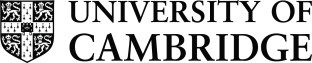 Senior Researcher PromotionsPersonal Statement by the ApplicantApplication for promotion from 1st October 2018 to the post of:  (please tick one)Principal Research Associate		□      Director of Research			□       Name: _________________________________________________Faculty / Department / Institute: ____________________________Please attach to this form a statement, not exceeding 1,000 words including annotations (a word count should be provided at the end of the statement). Please provide evidence in the statement to highlight how you meet the evaluative criteria detailed below. The statement should provide information regarding achievements since the last promotion, if applicable.Evaluative CriteriaApplications for promotion to Principal Research Associate or Director of Research will be considered on the basis of:Research/ScholarshipGeneral Contribution Evidence must be submitted to demonstrate a significant and sustained contribution in both areas.Principal Research AssociateResearch/ScholarshipThe applicant must clearly demonstrate that they are recognised at an international level for the advancement of their area of research and that their current potential will lead to continued achievement in research.  This will be judged by reference to:International reputation and peer recognitionInnovativeness and originality of researchContribution to the advancement of knowledgeStrategy for maintenance and development of future researchSuccessful collaboration with other research teams/institutesEstablished record of securing external research funding.General ContributionThe applicant must clearly demonstrate a wider contribution to their institution or team other than in research, to the University and, where appropriate, to external individuals and organisations.  This may include (but is not limited to):Contribution to management or administrative tasks/duties that enable the achievement of the University’s and/or Institution’s wider goals and aimsContribution to the development of the research base through activities that develop early career researchers e.g. PhD and Post-Doctoral research training and/or supervision, mentoring etc.Activities that contribute to knowledge transfer and engagement with broader communities including business, the public sector and the wider society e.g. through informing public policy, consultancy, intellectual property, commercialisation activities, public outreach activities etc.Effective management of a research group(s) that maximise the contribution of the individuals within the group and the group as a whole.Clinical duties, participation in regional and national medical education or veterinary education committees and other bodies concerned with undergraduate and postgraduate medical and veterinary educationTeaching duties for a college or colleges.Director of Research Research/ScholarshipThe applicant must clearly demonstrate that they are a recognised leader in the advancement of their subject in the international field and that they will continue to do so.  This will be judged by reference to:International reputation and peer recognitionInnovativeness and originality of researchLeadership of, and seminal contribution to, the advancement of knowledgeStrategy for maintenance and development of future researchLeadership of successful and impactful collaborations with other research teams/institutions where appropriateExceptional record of gaining external research fundingGeneral ContributionThe applicant must clearly demonstrate a wider contribution to their institution or team other than in research, to the University and, where appropriate, to external individuals and organisations.  This may include (but is not limited to):Contribution to management, leadership or administrative tasks/duties that enable achievement of the University’s and/or Institute’s wider goals and aims.Significant contribution to the development of the research base through activities that develop early career researchers e.g. PhD and Post-Doctoral research training and/or supervision, mentoring etc.Activities that contribute to knowledge transfer and engagement with broader communities including business, the public sector and the wider society e.g. through informing public policy, consultancy, intellectual property, commercialisation activities, public outreach activities etc.).Effective management of a research group(s) that maximises the contribution of the individuals within the group and the group as a whole.Clinical duties, participation in regional and national medical and veterinary medical education committees and other bodies concerned with undergraduate and postgraduate medical and veterinary education Teaching duties for a college or colleges.
Signed Declaration:I attach a completed application for promotion.  I confirm that before preparing my application I have sought the advice of my Head of Institution or nominated deputy.□ I would like to receive my outcome letter by personal email.  The email address to be used is as follows ………………………………………Signed: _____________________________Date:_______________________Word count of attached Personal Statement: __________________